XLIII MUZIČKI FESTIVAL mladih Crne Gore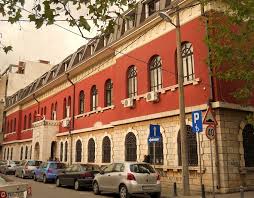 Podgorica, 25-28. April 2016.godineK  O N A Č N I    R E Z U L T A T I	  Predsjednik žirija, Marina Cuca Franović	27.april 2016. godine                                                         ______________________________________Disciplina: VOKALNI DUO         Kategorija: I kategorija Disciplina: VOKALNI DUO         Kategorija: I kategorija Disciplina: VOKALNI DUO         Kategorija: I kategorija Disciplina: VOKALNI DUO         Kategorija: I kategorija R.brPrezime I imeUkupnobodovaNagrada/ Škola14Bahović Amina, Konatar Đurđina99ZLATNA LIRAŠOMO „Petar II Petrović Njegoš“, Bar21Spaić Anđela, Raičević Ivana95,5ZLATNA LIRAŠOMO Herceg Novi32Đuratović Jovana, Lečić Katarina95,25ZLATNA LIRAŠOMO Herceg Novi43Coković Sanela, Gerina Arnela94SREBRNA LIRAŠOMO „Petar II Petrović Njegoš“, Bar